ОТЧЕТo результатах деятельности муниципального учреждения и об использовании закрепленного за ним муниципального имуществаРаздел 1. Общие сведения об учрежденииМуниципальное автономное образовательное учреждениедополнительного образования «Центр дополнительного образования» г.Енисейска Красноярского края (по состоянию на 01.07.2022г.)(наименование учреждения)Раздел 2. Результат деятельности учрежденияРаздел 3. «Об использовании имущества, закрепленного за учреждением»Полное наименование муниципального автономного, бюджетного и каменного учреждения (обособленные подразделения, осуществляющие полномочия по ведению  бухгалтерского учета)Полное наименование муниципального автономного, бюджетного и каменного учреждения (обособленные подразделения, осуществляющие полномочия по ведению  бухгалтерского учета)Полное наименование муниципального автономного, бюджетного и каменного учреждения (обособленные подразделения, осуществляющие полномочия по ведению  бухгалтерского учета)Полное наименование муниципального автономного, бюджетного и каменного учреждения (обособленные подразделения, осуществляющие полномочия по ведению  бухгалтерского учета)Полное наименование муниципального автономного, бюджетного и каменного учреждения (обособленные подразделения, осуществляющие полномочия по ведению  бухгалтерского учета)Полное наименование муниципального автономного, бюджетного и каменного учреждения (обособленные подразделения, осуществляющие полномочия по ведению  бухгалтерского учета)ИсчерпывающийПеречень услуг (работ),Перечень документов (сУстановленнаяФактическаяСредняя заработнаяперечень видовкоторые оказываютсяуказанием номеров, датычисленность учреждениячисленностьплата сотрудниковдеятельностипотребителям за плату ввьщачи и срока действия),(для казенныхучрежденияучреждения, в том(с указанием основныхслучаях,на основании которыхучреждений),(указываетсячисле:видов деятельности ипредусмотренныхучреждение осуществляетчисленность вфактическаяруководителей;иных видовнормативнымидеятельностьсоответствии счисленностьзаместителейдеятельности, неправовыми (правовыми)(свидетельство оутвержденным штатнымучреждения,руководителей;являющихсяактами с указаниемгосударственнойрасписаниемданные оспециалистовосновными), которыепотребителей указанныхрегистрации учреждения,учреждения (дляколичественномучреждение вправеуслуг (работ)решение учредителя обюджетных исоставе иосуществлять всоздании учреждения иавтономныхквалификациисоответствии с его учредительными документамидругие разрешительные документы)учреждений)сотрудников учреждения на начало и наконецотчетногогода)дополнительное образование детей- платные образовательные услуги (учащиеся и родители, лица их замещающие)- аренда помещений (арендаторы: ИП Грецкая А.Н., ООО УЦ «Развитие»)- продажа выращенной продукции на учебно-опытном участке (жители города Енисейска)Постановление администрации города Енисейска от 05.08.2015г. №134-п «О реорганизации Муниципального автономного образовательного учреждения дополнительного образования детей «Станция юных натуралистов» г.Енисейска Красноярского края»Постановление администрации города Енисейска от 04.05.2017г. №105-п «О переименовании Муниципального автономного образовательного учреждения дополнительного образования детей «Центр дополнительного образования» г.Енисейска Красноярского края и утверждении устава учреждения в новой редакции»Выписка из Единого государственного реестра юридических лиц от 01.08.2022г. №ЮЭ9965-22-141033404Лицензия от 19.12.2017 №9471-л выдана Министерством образования Красноярского краяРаспоряжение администрации города Енисейска от06.09.2019 №913-р «О передаче муниципального имущества из реестра муниципальной собственности – Муниципальная казна города Енисейска в оперативное управление МАОУ ДО «Центр дополнительного образования» г.Енисейска»Распоряжение администрации города Енисейска от 16.07.2019г. №742-п «О передаче из реестра муниципальной собственности города Енисейска муниципального имущества в оперативное управление МАОУ ДО ЦДО г.Енисейска»Распоряжение администрации города Енисейска от 14.12.2015г. №1665-р «Об изъятии муниципального имущества из оперативного управления  МАОУ ДОД «Станция юных натуралистов» и передаче его в оперативное управление МАОУ ДО «Центр дополнительного образования»»38,02 ставкиВсего – 30 чел.Из них внешних совместителей – 1 чел.Из общей численности  педагогов дополнительного образования – 10 чел.Имеют первую квалификационную категорию – 7 педагогов дополнительного образования, высшую – 1 педагог дополнительного образования 39180,00 руб.1Изменение (увеличение, уменьшение) балансовой (остаточной) стоимости нефинансовых активов относительно предыдущего отчетного года (в процентах)уменьшилась на 87,04%уменьшилась на 87,04%2Общая сумма выставленных требований в возмещение ущерба по недостачам и хищениямматериальных ценностей, денежных средств, а также от порчи материальных ценностейнетнет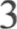 Изменения  (увеличение,  уменьшение)  дебиторской  и кредиторской  задолженностиучреждения в разрезе поступлений (выплат), предусмотренных Планом финансово — хозяйственной деятельности государственного (муниципального) учреждения (далее — план) относительно предыдущего отчетного года (в процентах) с указанием причин образования    просроченной    кредиторской    задолженности,    а   также    дебиторской задолженности, нереальной к взысканиюК3(5) 100% (увеличение)К3 (4) 94% (увеличение)К3 (2) 100% (увеличение)Д3 (5) –Д3 (4) 100% (увеличение)Д3 (2) 100% (увеличение)К3(5) 100% (увеличение)К3 (4) 94% (увеличение)К3 (2) 100% (увеличение)Д3 (5) –Д3 (4) 100% (увеличение)Д3 (2) 100% (увеличение)4Суммы доходов, полученных учреждением от оказания платных услуг (выполнения работ),при осуществлении основных видов деятельности сверх муниципального задания, при ocyщeствлeнии иных видов деятельности.291766,00 руб.291766,00 руб.5Цены (тарифы) на  платные услуги (работы), оказываемые потребителям (в  динамике втечение отчетного периода)платные образовательные услуги – дополнительная программа «Ступеньки» - 3100,00 руб.; дополнительная программа «Дошкольник» - 1630,00 руб.аренда помещений – 6000 руб. в месяц – всего 42000 руб. (с ИП Грецкая А.Н.); 8000 руб. в месяц  – всего 16000 руб. (с ООО УЦ «Развитие»)платные образовательные услуги – дополнительная программа «Ступеньки» - 3100,00 руб.; дополнительная программа «Дошкольник» - 1630,00 руб.аренда помещений – 6000 руб. в месяц – всего 42000 руб. (с ИП Грецкая А.Н.); 8000 руб. в месяц  – всего 16000 руб. (с ООО УЦ «Развитие»)6Общее количество потребителей, воспользовавшихся услугами (работами) учреждения (втом числе платными для потребителей)Муниципальное задание – 692 чел.Платные образовательные услуги – 21 чел.Муниципальное задание – 692 чел.Платные образовательные услуги – 21 чел.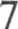 Количество жалоб потребителей и принятые по результатам их рассмотрения мерынетнет8Информация	об	осуществлении	муниципальными учреждениями	полномочий	органа,осуществляющего	функции	и	полномочия	учредителя	по	исполнению	публичныхобязательств перед физическим лицом, подлежащих исполнению в денежной форменетнетБюджетное и автономное учреждения дополнительно указывают:Бюджетное и автономное учреждения дополнительно указывают:Бюджетное и автономное учреждения дополнительно указывают:Бюджетное и автономное учреждения дополнительно указывают:9Суммы кассовых и плановых выплат (с учетом восстановленных кассовых выплат) вразрезе выплат, предусмотренных ПланомСуммы кассовых и плановых выплат (с учетом восстановленных кассовых выплат) вразрезе выплат, предусмотренных ПланомМуниципальное задание: 11087436,72 руб.Иная цель: 211653,01 руб.Платные услуги: 291766 руб.Казенное учреждение дополнительно указываетКазенное учреждение дополнительно указываетКазенное учреждение дополнительно указываетКазенное учреждение дополнительно указывает10Показатели кассового исполнения бюджетной сметы учреждения и показатели доведенныхучреждению лимитов бюджетных обязательствПоказатели кассового исполнения бюджетной сметы учреждения и показатели доведенныхучреждению лимитов бюджетных обязательств  нет№п/пНаименование показателяОтчетный годОтчетный год№п/пНаименование показателяНа начало годаНа конец года1Общая	балансовая	(остаточная)	стоимость	недвижимого	имущества,находящегося у учреждения на праве оперативного управления71439229,272699206,022Общая	балансовая	(остаточная)	стоимость	недвижимого	имущества, находЯщегося	у	учреждения	на		праве	оперативного	управления,	ипереданного в арендунетнет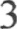 Общая	балансовая	(остаточная)	стоимость	недвижимого	имущества,находящегося	у	учреждения	на	праве	оперативного	управления,	и переданного в безвозмездное пользованиенетнет4Общая	балансовая	(остаточная)	стоимость	движимого	имущества,находящегося у учреждения на праве оперативного управления4828391,414936554,105Общая	балансовая	(остаточная)	стоимость	движимого	имущества,находящегося	у	учреждения	на	праве	оперативного	управления,	и переданного в арендунетнет6Общая	балансовая	(остаточная)		стоимость	движимого	имущества, находящегося	у	учреждения	на	праве	оперативного	управления,	ипереданного в безвозмездное пользованиенетнет7Общая	площадь	объектов	недвижимого	имущества,	находящегося	уучреждения на праве оперативного управления1543,6 кв.м1543,6 кв.м8Общая	площадь	объектов	недвижимого	имущества,	находящегося	уучреждения на праве оперативного управления, и переданного в арендунетнет9Общая	площадь		объектов	недвижимого	имущества,	находящегося	у учреждения	на	праве	оперативного	управления,	и		переданного	вбезвозмездное пользованиенетнет10Количество	объектов	недвижимого	имущества,	находящегося	уучреждения на праве оперативного управления3311Объем	средств,	полученных	в	отчетном	году	от	распоряжения	вустановленном порядке имуществом, находящимся у учреждения на праве оперативного управленияБюджетным учреждением дополнительно указывается12Общая	балансовая	(остаточная)	стоимость	недвижимого	имущества,приобретенного учреждением в отчетном году за счет средств, выделенных органом,	осуществляющим	функции	и	полномочия	учредителя,учреждению на указанные целинетнет13Общая	балансовая	(остаточная)	стоимость	недвижимого	имущества,приобретенного учреждением в отчетном году за счет доходов, полученных от платных услуг и иной приносящей доход деятельностинетнет14Общая	балансовая	(остаточная)	стоимость	особо ценного	движимогоимущества, находящегося у учреждения на праве оперативного управления1063895,601156184,29